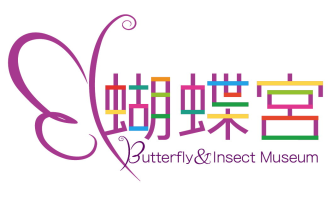 申請單位  申請日期   /    /聯絡人姓名/              電話/(日)           (夜)(E-mail)姓名/              電話/(日)           (夜)(E-mail)姓名/              電話/(日)           (夜)(E-mail)講座時間日期：___年____月____日   星期____  時間：   :    ~    :日期：___年____月____日   星期____  時間：   :    ~    :日期：___年____月____日   星期____  時間：   :    ~    :參加對象□教師  □成人  □親子  □兒童：_____ 年級人數：成人____人+兒童____人□教師  □成人  □親子  □兒童：_____ 年級人數：成人____人+兒童____人□教師  □成人  □親子  □兒童：_____ 年級人數：成人____人+兒童____人演講題目蝴蝶之美‧昆蟲之奇蝴蝶之美‧昆蟲之奇蝴蝶之美‧昆蟲之奇演講地點臺北市     區      路/街     段     巷     號     樓場地名稱：臺北市     區      路/街     段     巷     號     樓場地名稱：臺北市     區      路/街     段     巷     號     樓場地名稱：演講設備□白板  □單槍投影機 □筆記型電腦 □桌上型電腦 □布幕 □光筆□麥克風 □錄放影機□白板  □單槍投影機 □筆記型電腦 □桌上型電腦 □布幕 □光筆□麥克風 □錄放影機□白板  □單槍投影機 □筆記型電腦 □桌上型電腦 □布幕 □光筆□麥克風 □錄放影機講座介紹1.對故鄉自然生態有興趣的學員、生態解說導覽員及關心蝴蝶等昆蟲保育人      士提供機會深入接觸、瞭解在博物館及圖鑑等資料上看不到的蝴蝶真正之美、昆蟲驚人的奇特等，藉以有機會協助、推廣蝴蝶及生態保育。2.以昆蟲標本及相關文物之先進而獨特的設備，並擺脫以單項標本圖片投影畫面為主的解說模式，混合獨創教具、實物、活體進行類似綜藝節目化的雙向教學模式。可做為小學、幼稚園及推廣生態教學教師應用在課堂上。各社區及各級學校只要參與人數達30人以上即可免費申請。1.對故鄉自然生態有興趣的學員、生態解說導覽員及關心蝴蝶等昆蟲保育人      士提供機會深入接觸、瞭解在博物館及圖鑑等資料上看不到的蝴蝶真正之美、昆蟲驚人的奇特等，藉以有機會協助、推廣蝴蝶及生態保育。2.以昆蟲標本及相關文物之先進而獨特的設備，並擺脫以單項標本圖片投影畫面為主的解說模式，混合獨創教具、實物、活體進行類似綜藝節目化的雙向教學模式。可做為小學、幼稚園及推廣生態教學教師應用在課堂上。各社區及各級學校只要參與人數達30人以上即可免費申請。1.對故鄉自然生態有興趣的學員、生態解說導覽員及關心蝴蝶等昆蟲保育人      士提供機會深入接觸、瞭解在博物館及圖鑑等資料上看不到的蝴蝶真正之美、昆蟲驚人的奇特等，藉以有機會協助、推廣蝴蝶及生態保育。2.以昆蟲標本及相關文物之先進而獨特的設備，並擺脫以單項標本圖片投影畫面為主的解說模式，混合獨創教具、實物、活體進行類似綜藝節目化的雙向教學模式。可做為小學、幼稚園及推廣生態教學教師應用在課堂上。各社區及各級學校只要參與人數達30人以上即可免費申請。安排講師(申請人免填)(申請人免填)(申請人免填)附註說明每單位限申請一場(以尚未申請過學校為優先)講座所需器材、場地須由申請單位提供。本館同時保留審核申請資格。敬請務必詳實填寫本表，本館接獲邀請後將協調適合講師蒞臨演說。聯絡人：蝴蝶宮‧昆蟲科學博物館 陳妍伶小姐 電話：02-2321-6256轉321官方網站http://venus.cksh.tp.edu.tw/site1/webs/index.php?account=insectFACEBOOK粉絲專頁：https://www.facebook.com/butterflymuseum每單位限申請一場(以尚未申請過學校為優先)講座所需器材、場地須由申請單位提供。本館同時保留審核申請資格。敬請務必詳實填寫本表，本館接獲邀請後將協調適合講師蒞臨演說。聯絡人：蝴蝶宮‧昆蟲科學博物館 陳妍伶小姐 電話：02-2321-6256轉321官方網站http://venus.cksh.tp.edu.tw/site1/webs/index.php?account=insectFACEBOOK粉絲專頁：https://www.facebook.com/butterflymuseum每單位限申請一場(以尚未申請過學校為優先)講座所需器材、場地須由申請單位提供。本館同時保留審核申請資格。敬請務必詳實填寫本表，本館接獲邀請後將協調適合講師蒞臨演說。聯絡人：蝴蝶宮‧昆蟲科學博物館 陳妍伶小姐 電話：02-2321-6256轉321官方網站http://venus.cksh.tp.edu.tw/site1/webs/index.php?account=insectFACEBOOK粉絲專頁：https://www.facebook.com/butterflymuseum